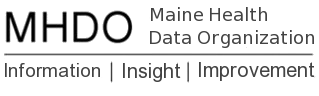 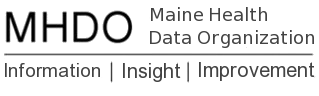 Payers Included on CompareMaineLast Updated: September 23, 2019OverviewThe cost data on CompareMaine comes from the State of Maine's All-Payer Claims Database (APCD). For version 8.0, we reviewed over 16 million claims from 35 health insurance plans that covered health procedures provided in Maine from April 1, 2018 – March 31, 2019. CompareMaine does not include information on the uninsured. However, effective January 1, 2014, a provision in the Affordable Care Act addresses what some hospitals may charge individuals eligible for financial assistance for emergency and medically necessary care. At this time, these analyses do not include people with Medicare or Medicaid (MaineCare). After these claims were excluded, a total of 6,279,796 claims from 33 payers were analyzed.Payers AnalyzedClaims from the following 33 payers were analyzed during CompareMaine version 8.0. Aetna Health Inc.Aetna Life Insurance CompanyAmerican Progressive Life & Health Insurance Company of New YorkAmeritas Life Insurance Corp.Anthem Health Plans of Maine, Inc.Anthem Insurance Companies, Inc.Arcadian Health Plan IncChesterfield Resources, IncCIGNA Health & Life Insurance CompanyCIGNA Health and Life Insurance Company – FAC (formerly Alta Health & Life Insurance Company)Combined Insurance Company of AmericaEBPA Benefits LLCEmpire HealthChoice HMOFidelity Security Life Insurance CompanyFirst American Administrators IncGordon Group InvestmentsHarvard Pilgrim Health CareHarvard Pilgrim Insurance CompanyHealth Plans IncHPHC Insurance Company IncHumana Insurance CompanyMaine Community Health OptionsMartin’s Point Generations Advantage IncMeritain Health Inc – MAPSSierra Health and Life Insurance Company, IncStandard Insurance CompanyStandard Security Life Insurance Company of New YorkSymphonix Health Insurance, Inc.UniCare Life & Health Insurance CompanyUnited Healthcare Insurance CompanyUnited Healthcare Insurance Company – Medicare & RetirementUnited HealthCare Services, Inc.USABLE Mutual Insurance